Expresión de Interés para acceder ala Asignación Máxima de País para el Multiplicador (AMPM) de la AMESírvase de enviar el formulario con la información solicitada a la siguiente dirección:gpe_grant_submission@globalpartnership.org,con copia a su respectivo líder de país 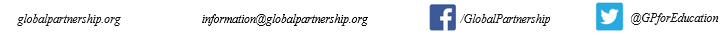 AntecedentesLa Subvención Multiplicadora para la Implementación de Programas del Sector Educativo (ESPIG Multiplicador por sus siglas en inglés) proporciona fondos para contribuir, junto con el financiamiento nacional y otros apoyos externos, a la implementación de Planes Nacionales del Sector Educativo (PSE) o Planes Temporales de Educación (PTE). Asimismo, crea incentivos para que los financistas externos inviertan en el PSE / PTE.  Los países en desarrollo socios (DCP por sus siglas en ingles), en consulta con sus grupos locales de educación, deben enviar este formulario para obtener su Asignación Máxima de País para el Multiplicador (AMPM).  Luego de asegurar una AMPM, el país puede comenzar la preparación del programa de la misma manera que para un ESPIG regular. Para los países elegibles para el ESPIG regular y el ESPIG Multiplicador, se debe preparar un solo programa que incluya ambas subvenciones.¿Cómo ingresar la solicitud exitosamente? Para acceder al ESPIG Multiplicador, los países deben demostrar la movilización de al menos USD 3 en fondos externos nuevos y adicionales hacia educación por cada USD 1 destinado al ESPIG Multiplicador. Adicionalmente, su expresión de interés será evaluada con base en su probabilidad de alcanzar los requisitos del modelo de financiamiento. Entre ellos, un Plan Nacional del Sector Educativo creíble, compromiso de financiamiento nacional y disponibilidad de datos. Por esa razón, será necesario adjuntar una Matriz de Requisitos a esta solicitud.Las expresiones de interés se presentarán ante el Comité de Donaciones y Desempeño (GPC por sus siglas en ingles), el cual considerará recomendar a la Junta Directiva de la AME la Asignación Máxima de País para el Multiplicador (AMPM). Asignación Máxima de País para el Multiplicador (AMPM)La Junta Directiva ha establecido una fórmula para determinar el monto máximo que los países elegibles pueden recibir del ESPIG Multiplicador, en función de la población en edad de asistir a la escuela. Estas asignaciones están sujetas al cumplimiento del requisito de cofinanciamiento de USD 3 por cada USD 1. Por ejemplo, un país que podría solicitar hasta USD 25 millones tendría que asegurar USD 75 millones adicionales de financiamiento externo. Si solo se dispusiera de USD 60 millones en financiamiento externo para cofinanciar conjuntamente con los fondos de la AME, entonces ese país solo podría aplicar a una asignación máxima de USD 20 millones a fin de cumplir con la proporción.Envío de la solicitudSírvase de enviar las solicitudes con la información solicitada por correo electrónico a GPE_Grant_Submission <gpe_grant_submission@globalpartnership.org> y copie a su respectivo líder del país.    La Junta Directiva le solicitó al Comité de Donaciones y Desempeño que evalúe las expresiones de interés y apruebe las Asignaciones Máximas de País para el Multiplicador sobre la base de los criterios de elegibilidad y de asignación definidos por la Junta Directiva. El Secretariado le informará de la decisión del Comité de Donaciones y Desempeño. Para aquellas Expresiones de Interés que reciban una asignación máxima, los fondos quedarán reservados para la preparación del programa. Se deberá enviar una aplicación para utilizar estos fondos antes de que transcurra un (1) año tras obtener la Asignación Máxima de País para el Multiplicador (AMPM). Resumen PaísCofinanciamiento previsto para movilización (total de la sección 3) USDAsignación Máxima de País para el Multiplicador que prevé solicitarAsignación Máxima de País para el Multiplicador que prevé solicitarValor total de la solicitud (USD):Haga clic aquí para ingresar el texto:Fechas de entrega de solicitudFechas de entrega de solicitudFecha estimada para entregar la solicitud del ESPIG Multiplicador: Haga clic aquí para ingresar el texto:Agencia CoordinadoraHaga clic aquí para ingresar una fecha:Agencia Gestora (si se conoce):1. Contexto1. Contexto¿Está elaborando esta expresión de interés junto con una solicitud de donación para la Implementación del Programa del Sector Educativo (ESPIG regular)?Escriba Sí o NoLos países elegibles para ESPIG regulares normalmente deberían solicitar su ESPIG regular al mismo tiempo que el ESPIG Multiplicador y con la misma agencia gestora. Por favor, confirme si este será el caso. La decisión de aplicar por separado al ESPIG regular y al ESPIG Multiplicador y dividir el financiamiento entre diferentes programas, así como también el uso de diferentes agencias gestoras deberá ser justificada.Los países elegibles para ESPIG regulares normalmente deberían solicitar su ESPIG regular al mismo tiempo que el ESPIG Multiplicador y con la misma agencia gestora. Por favor, confirme si este será el caso. La decisión de aplicar por separado al ESPIG regular y al ESPIG Multiplicador y dividir el financiamiento entre diferentes programas, así como también el uso de diferentes agencias gestoras deberá ser justificada.2. Matriz de requisitos La Matriz de requisitos resume qué tan preparado está un país para cumplir con los requisitos del modelo de financiamiento de la AME.  El envío por parte del país de una Expresión de Interés debe incluir una Matriz de requisitos completa.Haga clic aquí para ingresar el texto:3. Fuentes y tipos de cofinanciamiento3. Fuentes y tipos de cofinanciamiento3. Fuentes y tipos de cofinanciamiento3. Fuentes y tipos de cofinanciamientoEl Multiplicador de la AME moviliza financiamiento externo junto con una contribución de la AME. Favor de indicar el financiamiento acordado con cada socio, el nombre del socio y el instrumento (por ejemplo, donación, préstamo, etc.) No es necesario desembolsar o comprometer formalmente este financiamiento, pero debe estar acordado y deben existir altas probabilidades de movilizarlo.El Multiplicador de la AME moviliza financiamiento externo junto con una contribución de la AME. Favor de indicar el financiamiento acordado con cada socio, el nombre del socio y el instrumento (por ejemplo, donación, préstamo, etc.) No es necesario desembolsar o comprometer formalmente este financiamiento, pero debe estar acordado y deben existir altas probabilidades de movilizarlo.El Multiplicador de la AME moviliza financiamiento externo junto con una contribución de la AME. Favor de indicar el financiamiento acordado con cada socio, el nombre del socio y el instrumento (por ejemplo, donación, préstamo, etc.) No es necesario desembolsar o comprometer formalmente este financiamiento, pero debe estar acordado y deben existir altas probabilidades de movilizarlo.El Multiplicador de la AME moviliza financiamiento externo junto con una contribución de la AME. Favor de indicar el financiamiento acordado con cada socio, el nombre del socio y el instrumento (por ejemplo, donación, préstamo, etc.) No es necesario desembolsar o comprometer formalmente este financiamiento, pero debe estar acordado y deben existir altas probabilidades de movilizarlo.N.oSocio MontoInstrumento (donación, préstamo, etc.) 1Haga clic aquí para ingresar el texto:Monto en USDHaga clic aquí para ingresar el texto:2Haga clic aquí para ingresar el texto:Monto en USDHaga clic aquí para ingresar el texto:3Haga clic aquí para ingresar el texto:Monto en USDHaga clic aquí para ingresar el texto:4Haga clic aquí para ingresar el texto:Monto en USDHaga clic aquí para ingresar el texto:5Haga clic aquí para ingresar el texto:Monto en USDHaga clic aquí para ingresar el texto:Total en USD:Total en USD4. Demostración de que el financiamiento es nuevo y adicional4. Demostración de que el financiamiento es nuevo y adicional4. Demostración de que el financiamiento es nuevo y adicionalPara acceder al ESPIG Multiplicador, el financiamiento movilizado (indicado en la pregunta 3) debe ser nuevo y adicional. Esto significa que debe ser poco factible que estos recursos externos se hubieran comprometido o se hubieran comprometido tan rápidamente si el multiplicador de la AME no hubiese estado disponible. Por favor, explique brevemente por qué el financiamiento adicional no se habría movilizado (o al menos no tan rápidamente) sin el incentivo del Multiplicador de la AME. Entre los documentos de soporte, se pueden incluir memoranda firmada por cofinancistas confirmando que el Multiplicador fue clave en la movilización de sus recursos. Por favor, también incluya los endosos de los socios cofinancistas en la sección 10.2 de abajo en esta EDI.  Para acceder al ESPIG Multiplicador, el financiamiento movilizado (indicado en la pregunta 3) debe ser nuevo y adicional. Esto significa que debe ser poco factible que estos recursos externos se hubieran comprometido o se hubieran comprometido tan rápidamente si el multiplicador de la AME no hubiese estado disponible. Por favor, explique brevemente por qué el financiamiento adicional no se habría movilizado (o al menos no tan rápidamente) sin el incentivo del Multiplicador de la AME. Entre los documentos de soporte, se pueden incluir memoranda firmada por cofinancistas confirmando que el Multiplicador fue clave en la movilización de sus recursos. Por favor, también incluya los endosos de los socios cofinancistas en la sección 10.2 de abajo en esta EDI.  Para acceder al ESPIG Multiplicador, el financiamiento movilizado (indicado en la pregunta 3) debe ser nuevo y adicional. Esto significa que debe ser poco factible que estos recursos externos se hubieran comprometido o se hubieran comprometido tan rápidamente si el multiplicador de la AME no hubiese estado disponible. Por favor, explique brevemente por qué el financiamiento adicional no se habría movilizado (o al menos no tan rápidamente) sin el incentivo del Multiplicador de la AME. Entre los documentos de soporte, se pueden incluir memoranda firmada por cofinancistas confirmando que el Multiplicador fue clave en la movilización de sus recursos. Por favor, también incluya los endosos de los socios cofinancistas en la sección 10.2 de abajo en esta EDI.  N.oSocioJustificación para la adicionalidad (indique toda la documentación de respaldo que desea incluir e inclúyala en la sección de “Información adicional” en la sección posterior).  1Haga clic aquí para ingresar el texto:Haga clic aquí para ingresar el texto:2Haga clic aquí para ingresar el texto:Haga clic aquí para ingresar el texto:3Haga clic aquí para ingresar el texto:Haga clic aquí para ingresar el texto:4Haga clic aquí para ingresar el texto:Haga clic aquí para ingresar el texto:5Haga clic aquí para ingresar el texto:Haga clic aquí para ingresar el texto:Total en USD:5. Sostenibilidad de la deuda (si aplica)5. Sostenibilidad de la deuda (si aplica)5. Sostenibilidad de la deuda (si aplica)Si uno o más de los instrumentos que se indican en la pregunta 3 de arriba le genera una responsabilidad financiera al gobierno (por ejemplo, un préstamo), comente sobre las repercusiones que esto podría tener en la sostenibilidad de la deuda.El cofinanciamiento debe ser coherente con los términos de Política de Límite de Deuda del Fondo Monetario Internacional y de la política no-concesional de préstamos del Banco Mundial, cuando corresponda. Por favor, confirme si el cofinanciamiento está alineado con estas dos políticas y adjunte los documentos de respaldo. Por favor, también incluya el elemento de concesión del instrumento. Si uno o más de los instrumentos que se indican en la pregunta 3 de arriba le genera una responsabilidad financiera al gobierno (por ejemplo, un préstamo), comente sobre las repercusiones que esto podría tener en la sostenibilidad de la deuda.El cofinanciamiento debe ser coherente con los términos de Política de Límite de Deuda del Fondo Monetario Internacional y de la política no-concesional de préstamos del Banco Mundial, cuando corresponda. Por favor, confirme si el cofinanciamiento está alineado con estas dos políticas y adjunte los documentos de respaldo. Por favor, también incluya el elemento de concesión del instrumento. Si uno o más de los instrumentos que se indican en la pregunta 3 de arriba le genera una responsabilidad financiera al gobierno (por ejemplo, un préstamo), comente sobre las repercusiones que esto podría tener en la sostenibilidad de la deuda.El cofinanciamiento debe ser coherente con los términos de Política de Límite de Deuda del Fondo Monetario Internacional y de la política no-concesional de préstamos del Banco Mundial, cuando corresponda. Por favor, confirme si el cofinanciamiento está alineado con estas dos políticas y adjunte los documentos de respaldo. Por favor, también incluya el elemento de concesión del instrumento. N.oSocioRepercusiones en la sostenibilidad de la deuda 1Haga clic aquí para ingresar el texto:Haga clic aquí para ingresar el texto:2Haga clic aquí para ingresar el texto:Haga clic aquí para ingresar el texto:3Haga clic aquí para ingresar el texto:Haga clic aquí para ingresar el texto:4Haga clic aquí para ingresar el texto:Haga clic aquí para ingresar el texto:5Haga clic aquí para ingresar el texto:Haga clic aquí para ingresar el texto:6. ModalidadSi la modalidad del cofinanciamiento no es a través del mismo programa o no es el mismo mecanismo de financiamiento que el programa de la AME (o no ha sido confirmado al momento de la EDI) por favor:Justifique su selección (o su selección esperada) de modalidad. En particular, por favor explique por qué es necesario utilizar un programa o mecanismo de financiamiento diferente. Indique el alcance del trabajo que se financiará con la cofinanciación. Este debe ser complementario al programa que potencialmente financiará el ESPIG multiplicador (por ejemplo, debe financiar actividades similares en diferentes regiones o para diferentes grados).Por favor, presente cuál es su intención en este caso (500 palabras máximo). 7. Asignación sectorial En principio, el confinanciamiento debería asignarse a subsectores que estén alineados con el Plan Estratégico de la AME, específicamente orientados a la " educación básica, que abarca el nivel preescolar, la escuela primaria, el ciclo inferior de la escuela secundaria y las segundas oportunidades de aprendizaje. Una vez que en los niveles de la educación básica se observen los resultados concretos del aprendizaje equitativo, la AME podría realizar inversiones adicionales en el cuidado de la primera infancia o en el ciclo superior de la escuela secundaria (AME 2020: Mejorar el aprendizaje y la equidad a través de sistemas educativos más sólidos).Por favor, presente los detalles pertinentes en relación a este tema (500 palabras máximo).8. Presentación / Entrega8. Presentación / Entrega8.1 Información adicional8.1 Información adicionalSi presenta algún otro documento como parte de esta solicitud (por ejemplo, evidencia de que el financiamiento movilizado es nuevo y adicional), indíquelo aquí. Si presenta algún otro documento como parte de esta solicitud (por ejemplo, evidencia de que el financiamiento movilizado es nuevo y adicional), indíquelo aquí. Haga clic aquí para ingresar el texto:Haga clic aquí para ingresar el texto:8.2 Endoso8.2 EndosoLas firmas de los representantes del Ministerio socio y de la Agencia Coordinadora sirven para respaldar la Expresión de Interés. Las firmas de los representantes de los socios cofinancistas confirman que se espera que el cofinanciamiento se movilice tal como lo describe esta Expresión de Interés. (Puede teclear la información necesaria o utilizar una firma electrónica. No es necesario firmar a mano y escanear el documento). Firma del representante del ministerio del país socioLas firmas de los representantes del Ministerio socio y de la Agencia Coordinadora sirven para respaldar la Expresión de Interés. Las firmas de los representantes de los socios cofinancistas confirman que se espera que el cofinanciamiento se movilice tal como lo describe esta Expresión de Interés. (Puede teclear la información necesaria o utilizar una firma electrónica. No es necesario firmar a mano y escanear el documento). Firma del representante del ministerio del país socioNombre del signatario:Haga clic aquí para ingresar el texto:Cargo / ministerioHaga clic aquí para ingresar el texto:E-mail:Haga clic aquí para ingresar el texto:Teléfono:Haga clic aquí para ingresar el texto:Firma:Haga clic aquí para ingresar el texto:Fecha:Haga clic aquí para ingresar una fecha:Firma del representante de la agencia coordinadora Firma del representante de la agencia coordinadora Nombre del signatario:Haga clic aquí para ingresar el texto:Cargo / organizaciónHaga clic aquí para ingresar el texto:E-mail:Haga clic aquí para ingresar el texto:Teléfono:Haga clic aquí para ingresar el texto:Firma:Haga clic aquí para ingresar el texto:Fecha:Haga clic aquí para ingresar la fecha:Firmas de los representantes de los socios de cofinanciamiento Firmas de los representantes de los socios de cofinanciamiento Representante del socio del cofinanciamientoRepresentante del socio del cofinanciamientoNombre del signatario:Cargo / organizaciónCorreo electrónico:Número telefónico:Firma:Fecha:Representante del socio de cofinanciamiento Representante del socio de cofinanciamiento Nombre del signatario:Cargo / organizaciónCorreo electrónico:Número telefónico:Firma:Fecha:Representante del socio de cofinanciamiento Representante del socio de cofinanciamiento Nombre del signatario:Cargo / organizaciónCorreo electrónico:Número telefónico:Firma:Fecha: